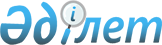 Об утверждении положения о государственном учреждении "Управление общественного развития Восточно-Казахстанской области"Постановление Восточно-Казахстанского областного акимата от 18 января 2024 года № 17
      В соответствии с пунктом 2 статьи 27 Закона Республики Казахстан "О местном государственном управлении и самоуправлении в Республике Казахстан", подпунктом 7) статьи 17, статьей 164 Закона Республики Казахстан "О государственном имуществе", пунктом 2 статьи 40 Административного процедурно-процессуального кодекса Республики Казахстан, Восточно-Казахстанский областной акимат ПОСТАНОВЛЯЕТ:
      1. Утвердить положение о государственном учреждении "Управление общественного развития Восточно-Казахстанской области" согласно приложению к настоящему постановлению.
      2. Управлению общественного развития обеспечить:
      1) в течение пяти рабочих дней со дня подписания настоящего постановления направление его копии в электронном виде на казахском и русском языках в Республиканское государственное предприятие на праве хозяйственного ведения "Институт законодательства и правовой информации Республики Казахстан" для опубликования в Эталонном контрольном банке нормативных правовых актов Республики Казахстан;
      2) принятие иных мер, вытекающих из настоящего постановления.
      3. Контроль за исполнением настоящего постановления возложить на руководителя аппарата акима области, курирующего вопросы общественного развития. Положение о государственном учреждении "Управление общественного развития Восточно-Казахстанской области" Глава 1. Общие положения
      1. Государственное учреждение "Управление общественного развития Восточно-Казахстанской области" (далее - Управление) является государственным органом Республики Казахстан, осуществляющим руководство в сфере информации, внутренней политики и общественного развития, государственной молодежной политики на территории Восточно-Казахстанской области.
      2. Управление осуществляет свою деятельность в соответствии с Конституцией и законами Республики Казахстан, актами Президента и Правительства Республики Казахстан, иными нормативными правовыми актами, а также настоящим Положением.
      3. Управление является юридическим лицом в организационно-правовой форме государственного учреждения, имеет символы и знаки отличия (при их наличии), печати с изображением Государственного Герба Республики Казахстан и штампы со своим наименованием на казахском и русском языках, бланки установленного образца, счета в органах казначейства в соответствии с законодательством Республики Казахстан.
      4. Управление вступает в гражданско-правовые отношения от собственного имени.
      5. Управление имеет право выступать стороной гражданско-правовых отношений от имени государства, если оно уполномочено на это в соответствии с законодательством.
      6. Управление по вопросам своей компетенции в установленном законодательством порядке принимает решения, оформляемые приказами руководителя Управления и другими актами, предусмотренными законодательством Республики Казахстан.
      7. Структура и лимит штатной численности Управления утверждаются в соответствии с законодательством Республики Казахстан.
      8. Местонахождение юридического лица: индекс 070019, Республика Казахстан, Восточно-Казахстанская область, город Усть-Каменогорск, улица М. Горького, 40.
      9. Настоящее Положение является учредительным документом Управления.
      10. Финансирование деятельности Управления осуществляется из республиканского и местных бюджетов, в соответствии с законодательством Республики Казахстан.
      11. Управлению запрещается вступать в договорные отношения с субъектами предпринимательства на предмет выполнения обязанностей, являющихся полномочиями Управления, если Управлению законодательными актами предоставлено право осуществлять приносящую доходы деятельность, то полученные доходы направляются в государственный бюджет, если иное не установлено законодательством Республики Казахстан. Глава 2. Задачи и полномочия государственного органа
      12. Задачи:
      1) участие в реализации государственной политики в области средств массовой информации и телерадиовещания;
      2) участие в формировании и реализации государственной политики в сферах взаимодействия государства и гражданского общества, внутриполитической стабильности, государственного социального заказа, волонтерской деятельности, деятельности общественных советов, межэтнических отношений;
      3) участие в формировании и реализации государственной молодежной политики;
      4) соблюдение гендерного баланса при принятии на работу и продвижения сотрудников;
      5) осуществление межотраслевой координации в сферах деятельности, отнесенных к компетенции Управления;
      6) осуществление мониторинга общественно-политической ситуации области;
      7) иные задачи, возложенные на Управление.
      13. Полномочия:
      1) права:
      запрашивать и получать в установленном законодательством порядке от государственных органов, организаций, их должностных лиц необходимую информацию и материалы;
      вносить предложения по созданию, реорганизации и ликвидации подведомственных организаций Управления;
      обращаться в судебные органы с исками о ликвидации территориальных объединений профессиональных союзов, отраслевых и локальных профессиональных союзов;
      осуществлять иные права, необходимые для выполнения своих функций, в соответствии с законодательством Республики Казахстан;
      привлекать для получения консультаций, исследования вопросов, требующих специальных знаний и навыков, консультантов (независимых экспертов);
      взаимодействовать с правоохранительными и иными государственными органами по вопросам, отнесенным к компетенции Управления;
      проводить совещания, семинары, конференции, круглые столы и иные мероприятия по вопросам, входящим в компетенцию Управления;
      вносить предложения по созданию консультативно-совещательных органов (рабочих групп, комиссий, советов) по направлениям деятельности Управления;
      2) обязанности:
      осуществлять свою деятельность в соответствии с требованиями законодательства Республики Казахстан.
      14. Функции:
      1) формирование государственной политики в сферах информации, взаимодействия государства и гражданского общества, государственной молодежной политики, модернизации общественного сознания, волонтерской деятельности, обеспечения внутриполитической стабильности и межэтнического согласия, в сфере семейной и гендерной политики;
      2) реализация государственной информационной политики через региональные средства массовой информации;
      3) координация проведения социологических исследований по актуальным вопросам жизнедеятельности населения, особенно в проблемных сферах;
      4) информирование руководства области о возникших проблемных ситуациях, требующих решения;
      5) формирование и актуализация Карты социальных рисков;
      6) организация деятельности рабочей группы региональной Комиссии по полной реабилитации жертв политических репрессий;
      7) формирование, размещение и контроль за осуществлением государственного заказа по проведению государственной информационной политики на региональном уровне в порядке, установленном законодательством Республики Казахстан;
      8) в установленном порядке формирование, размещение и контроль за осуществлением государственного заказа по проведению государственной информационной политики на областном уровне;
      9) разработка методики определения стоимости услуг, закупаемых для проведения государственной информационной политики в средствах массовой информации на региональном уровне;
      10) создание молодежных ресурсных центров, обеспечение и координация их деятельности;
      11) реализация государственной молодежной политики;
      12) осуществление методического обеспечения деятельности по реализации государственной молодежной политики;
      13) осуществление разъяснительней работы по вопросам государственной молодежной политики;
      14) осуществление анализа и прогнозирования тенденций в реализации государственной молодежной политики;
      15) осуществление взаимодействия и сотрудничества с молодежными организациями по вопросам государственной молодежной политики;
      16) осуществление формирования и реализации государственного социального заказа по вопросам государственной молодежной политики;
      17) содействие развитию волонтерской деятельности молодежи и молодежного самоуправления;
      18) обеспечение проведения регионального форума молодежи;
      19) создание, организация, обеспечение молодежных трудовых отрядов, а также проводение мониторинга их деятельности;
      20) обеспечение проведения мероприятий по реализации индекса развития молодежи;
      21) принятие мер по укреплению казахстанского патриотизма, межконфессионального согласия и межэтнической толерантности;
      22) обеспечение проведения мониторинга и оценки потребностей молодежи для выявления и решения актуальных проблем, повышение эффективности реализации государственной молодежной политики;
      23) взаимодействие с физическими, юридическими лицами и государственными органами в сфере волонтерской деятельности;
      24) реализация основных направлений государственной политики в сфере взаимодействия государства и гражданского общества, государственного социального заказа для неправительственных организаций;
      25) организация деятельности совета по взаимодействию и сотрудничеству с неправительственными организациями;
      26) предоставление государственных грантов в пределах своих компетенций через оператора и рассматрение отчета оператора о результатах реализации государственных грантов;
      27) осуществление оценки эффективности государственных грантов с привлечением представителей гражданского общества в соответствии с правилами формирования, предоставления, мониторинга и оценки эффективности государственных грантов;
      28) вынесение на рассмотрение советов по взаимодействию и сотрудничеству с неправительственными организациями перечня направлений государственных грантов;
      29) на основе рекомендаций советов по взаимодействию и сотрудничеству с неправительственными организациями формирование государственных грантов по направлениям и объемам финансирования;
      30) взаимодействие с политическими партиями, общественными объединениями, некоммерческими организациями, профессиональными союзами и иными организациями по вопросам, относящимся к компетенции Управления;
      31) оказание информационной, консультативной, методической поддержки неправительственным организациям, осуществляющим государственный социальный заказ;
      32) осуществление сбора, обобщения и представления в уполномоченный орган сведений о неправительственных организациях, осуществляющих деятельность на территории Восточно-Казахстанской области;
      33) осуществление формирования, реализации, мониторинга реализации и оценки результатов государственного социального заказа в порядке, определенным уполномоченным органом;
      34) размещение на интернет-ресурсе Управления планируемых и реализуемых тем государственного социального заказа и оценки результатов государственного социального заказа;
      35) предоставление информации по реализации государственного социального заказа в уполномоченный орган;
      36) взаимодействие с общественными советами по вопросам, относящимся к компетенции Управления;
      37) реализация государственной политики по обеспечению общественного согласия и общенационального единства;
      38) проведение изучения и анализа межэтнического согласия в Восточно-Казахстанской области;
      39) осуществление взаимодействия и сотрудничества с этнокультурными объединениями и иными общественными организациями по укреплению межэтнического согласия и толерантности;
      40) оказание методической, организационной и правовой помощи этнокультурным общественным объединениям;
      41) обеспечение деятельности Ассамблеи народа Казахстана Восточно-Казахстанской области;
      42) обеспечение реализации концепции правовой политики, планов мероприятий по праворазъяснительной работе;
      43) координация размещения средств наглядной агитации в городах и районах области;
      44) формирование областного событийного ряда, календарного плана мероприятий;
      45) координация проведения политических, общественно-значимых мероприятий; мероприятий, посвященных национальному, государственным, профессиональным праздникам, знаковым датам;
      46) осуществление координации деятельности и методического руководства государственных органов в регулируемых Управлением сферах;
      47) обеспечение деятельности консультативно-совещательных органов по вопросам, относящимся к компетенции Управления;
      48) реализация областных бюджетных программ;
      49) осуществление руководства соответствующей сферой государственного управления в отношении подведомственных организаций;
      50) рассмотрение обращений физических и юридических лиц в соответствии с законодательством Республики Казахстан;
      51) организация и осуществление информационно-разъяснительных мероприятий по разъяснению и продвижению государственных стратегических программ и документов;
      52) обеспечение осуществления информационно-разъяснительной работы по вопросам, относящимся к компетенции Управления;
      53) координация государственной политики в сфере модернизации общественного сознания;
      54) осуществление контроля за использованием (установлением, размещением) государственных символов Республики Казахстан на территории Восточно-Казахстанской области;
      55) осуществление иных функций, предусмотренных законами Республики Казахстан, актами Президента и Правительства Республики Казахстан. Глава 3. Статус, полномочия первого руководителя государственного органа
      15. Руководство Управлением осуществляется первым руководителем, который несет персональную ответственность за выполнение возложенных на Управление задач и осуществление им своих полномочий.
      16. Первый руководитель Управления назначается на должность и освобождается от должности в соответствии с законодательством Республики Казахстан.
      17. Первый руководитель Управления имеет заместителей, которые назначаются на должности и освобождаются от должностей в соответствии с законодательством Республики Казахстан.
      18. Полномочия первого руководителя Управления:
      1) вырабатывает предложения по формированию государственной политики в регулируемых Управлением сферах;
      2) обеспечивает межотраслевую координацию в пределах, предусмотренных законодательством Республики Казахстан;
      3) в соответствии с законодательством назначает на должности и освобождает от должностей работников Управления, а также руководителей (их заместителей и главного бухгалтера) организаций, находящихся в ведении Управления;
      4) в установленном законодательством порядке поощряет и налагает дисциплинарные взыскания на работников Управления, а также руководителей (их заместителей и главного бухгалтера) организаций, находящихся в ведении Управления;
      5) подписывает акты Управления;
      6) утверждает положения о структурных подразделениях Управления;
      7) представляет без доверенности Управление в государственных органах и иных организациях;
      8) обеспечивает равный доступ мужчин и женщин к государственной службе в соответствии с их опытом, способностями и профессиональной подготовкой;
      9) принимает меры по противодействию коррупции в Управлении и несет за это персональную ответственность;
      10) осуществляет иные полномочия в соответствии с действующим законодательством Республики Казахстан.
      Исполнение полномочий первого руководителя Управления в период его отсутствия осуществляется лицом, его замещающим в соответствии с действующим законодательством.
      19. Первый руководитель определяет полномочия своих заместителей в соответствии с действующим законодательством. Глава 4. Имущество государственного органа
      20. Управление может иметь на праве оперативного управления обособленное имущество в случаях, предусмотренных законодательством. Имущество Управления формируется за счет имущества, переданного ему собственником, а также имущества (включая денежные доходы), приобретенного в результате собственной деятельности, и иных источников, не запрещенных законодательством Республики Казахстан.
      21. Имущество, закрепленное за Управлением, относится к коммунальной собственности Восточно-Казахстанской области.
      22. Управление не вправе самостоятельно отчуждать или иным способом распоряжаться закрепленным за ним имуществом и имуществом, приобретенным за счет средств, выданных ему по плану финансирования, если иное не установлено законодательством. Глава 5. Реорганизация и упразднение государственного органа
      23. Реорганизация и упразднение Управления осуществляются в соответствии с законодательством Республики Казахстан. Перечень организаций, находящихся в ведении Управления
      1. Товарищество с ограниченной ответственностью "Шығыс ақпарат".
      2. Коммунальное государственное учреждение "Молодежный ресурсный центр" управления общественного развития Восточно-Казахстанской области.
      3. Коммунальное государственное учреждение "Региональный центр "Рухани жаңғыру" управления общественного развития Восточно-Казахстанской области.
      4. Коммунальное государственное учреждение "Дом дружбы – центр общественного согласия" управления общественного развития Восточно-Казахстанской области.
					© 2012. РГП на ПХВ «Институт законодательства и правовой информации Республики Казахстан» Министерства юстиции Республики Казахстан
				
      Аким Восточно-Казахстанской области 

Е. Кошербаев

      "СОГЛАСОВАНО"Исполняющая обязанности руководителя управления экономики и бюджетного планирования Восточно-Казахстанской области _____________ "___" _________ 2024 года

Д. Джуманова

      "СОГЛАСОВАНО" Руководитель управления финансов Восточно-Казахстанской области _____________ "___" _________ 2024 года

С. Большакова
Утверждено постановлением 
Восточно-Казахстанского 
областного акимата 
от "18" января 2024 года № 17